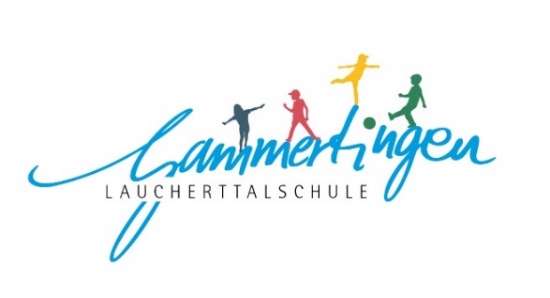      Elternsprechtag 2021												07.12.2021Sehr geehrte Erziehungsberechtigte,der erste Elternsprechtag im Schuljahr 2021/22 soll aufgrund der aktuellen Situation nicht in Präsenzform durchgeführt werden. Wir möchten aber nicht auf das persönliche Gespräch mit Ihnen verzichten und bieten den Elternsprechtag in diesem Jahr in medialer Form an. Wie immer wird Ihr Kind für Sie einen Termin vereinbaren. Zu diesem Zeitpunkt werden Sie dann von der entsprechenden Lehrkraft angerufen. Im Ausnahmefall wird Sie die Lehrkraft kontaktieren und um ein persönliches Gespräch an der Schule unter Einhaltung der Hygieneregeln bitten.Der mediale Elternsprechabend findet am Dienstag, 14.12.2021 von 17:00 - 20:00 Uhr und amDonnerstag, 16.12.2021 von 17:00 - 20:00 Uhr statt.Bitte tragen Sie Ihre Wünsche in den unteren Abschnitt in die linke Spalte (Name d. Lehrer/in) ein! Ihr Kind legt diesen Abschnitt möglichst rasch, jedoch spätestens bis Montag, 13.12.2021, den entsprechenden Lehrkräften vor, die dann die Sprechzeiten für Sie eintragen. So kommt es zu keinen längeren Wartezeiten.Bitte bedenken Sie, dass für ein Gespräch ca. 7 Minuten vorgesehen sind. Ist ein längeres Gespräch notwendig, so bitten wir Sie, unabhängig vom Sprechtag einen Termin zu vereinbaren.Mit freundlichen Grüßen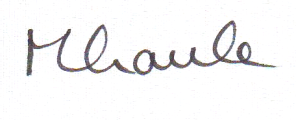 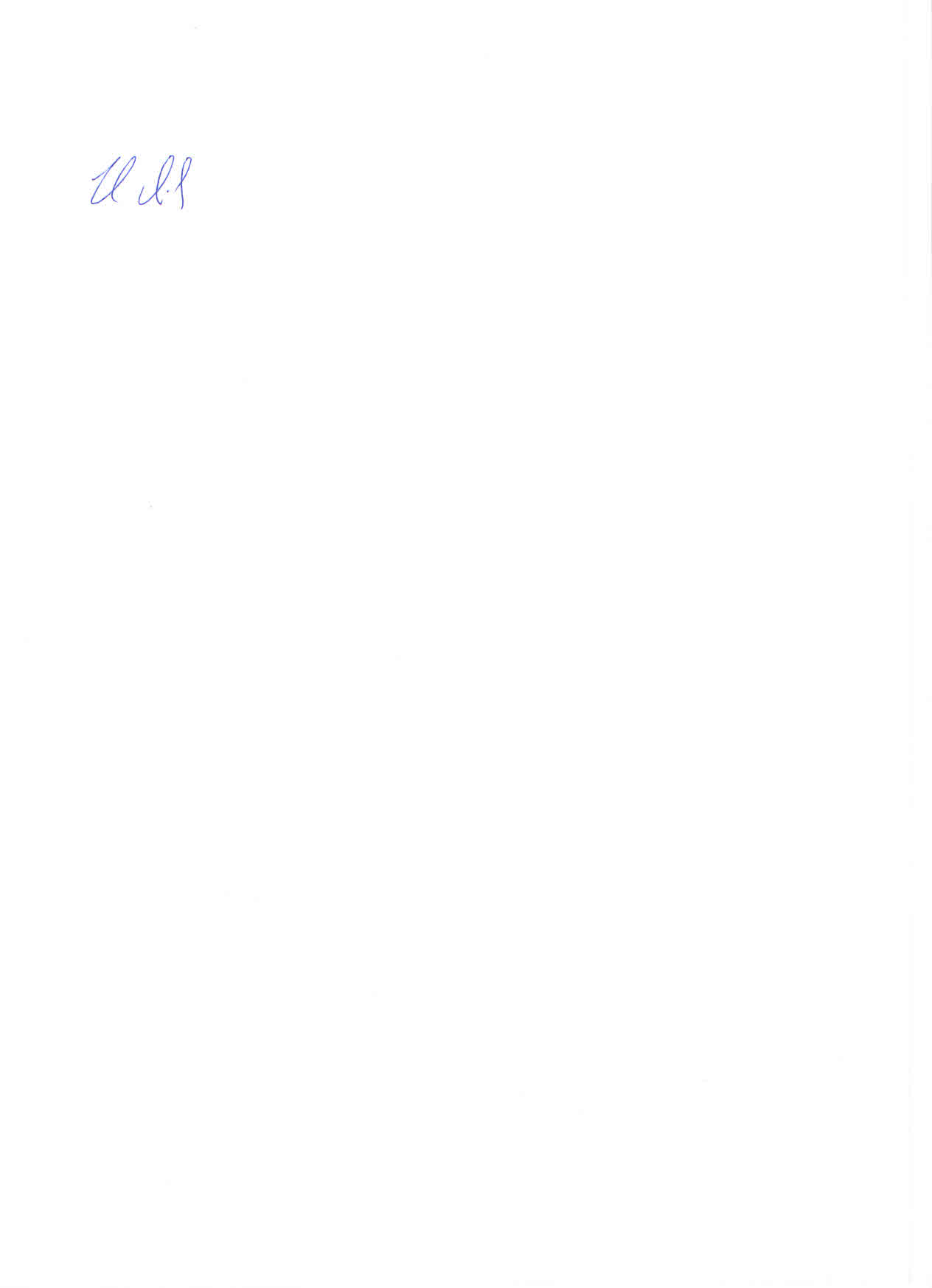 ---------------------------------------------------------------------------------------------------------------------------------------Name der Tochter/des Sohnes: ______________________     			Klasse: ______   Aus Klassenlehrersicht ist derzeit ein Gespräch nicht zwingend notwendig. Natürlich       stehen Ihnen trotzdem alle Kolleginnen und Kollegen für ein Gespräch bereit.   Fachlehrer, die ein Gespräch mit Ihnen wünschen, sind bereits eingetragen.  Den Termin zum 1. Elternsprechabend im Schuljahr 2021/2022 habe ich zur 
      Kenntnis genommen. Ich wünsche die folgenden Lehrernen und Lehrer zu sprechen:  Ich werde am Elternsprechtag nicht teilnehmen.____________________						___________________________                        Datum                                           				           	             Unterschrift ErziehungsberechtigterName d. Lehrer/WochentagUhrzeitTelefonnummerUnterschrift d. Lehrers/12345